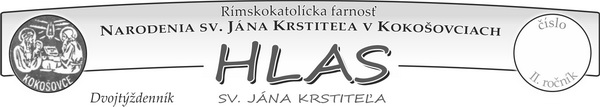 ˇpppF A R S K É    O Z N A M Y: Rúška na sv. omši sú povinné: Nosenie rúšok na sv. omšiach je aj napriek teplému počasiu povinné pre všetkých, ktorí nie sú vo väčšej ako 2 m vzdialenosti             od ostatných. Výnimkou sú tí, ktorí majú vážne respiračné problémy, alebo iné kožné ťažkosti, exémy, opary a pod. na tvári a majú na to potvrdenie v písomnej forme od svojho ošetrujúceho alebo odborného lekára. Ďakujeme za rešpekt... 3. ohlášky:   Sviatosť manželstva chú prijať snúbenci: Šimon Lipka, syn Antona a Márie r. Krakovej, nar. v Prešove a bývajúci v Demjate a Nikola Hricáková, dcéra Jána a Eleny r. Ňachajovej, nar. v Prešove a bývajúca v Kokošovciach. Kto by vedel o manželskej prekážke nech to hlási na fare.Druháci: Deti, ktoré skončili 2. r. a po odovzdaní prihlášok na 1. sv. prijímanie dostali aj zrkadielka povzbudzujeme k účasti na sv. omšiach nie iba v nedeľu,       ale aj počas týždňa. Sú prázdniny, ukážte lásku k P. Ježišovi skutkami. To sa veľmi cení ! ! ! Každá sv. omša nech je podpísaná kňazom, ktorý ju slúžil v zrkadielku...   aj keby ste boli u babky alebo v inom kostole ako v našej farnosti . . . VďakaTretiaci: Nácvik na prvé sv. prijímanie bude v utorok 28.7. o 19 h. vo farskom kostole. Prvá sv. spoveď pre deti bude v sobotu 1. 8. o 9 h. v Kokošovciach.    Hneď po nej generálka. Rodičov a príbuzných prosíme aby na sv. spoveď využili čas   pred sv. omšami v týždni podľa rozpisu v tabuľke. Tí, ktorí docestujú z týždňoviek a turnusov nech prídu tiež v sobotu po 9 h. V nedeľu 2.8. prosíme kokošovských veriacich aby využili sv. omšu o 7.30 h. a o 10.30 nechali kostol     pre rodiny a príbuzných 18 prvoprijímajúcich detí.  Ďakujeme...Výročie konsekrácie: Vo štvrtok 30.7. si pripomenieme 20. r. od konsekrácie filiálneho Kostola Narodenia Panny Márie v Žehni. Veriaci katolíci tejto našej filiálky nezadosťučinia tomuto sviatku a povinnosti účasti na sv. omši v žiadnom inom ako vo svojom vlastnom kostole v tento deň.  Samozrejme zdržte sa             aj ťažších fyzických prác tak ako v nedeľu.Adorácie: V Žehni štv. 30. 7. od 16.30 h. a v Kokošovciach pia. 31.7. od 17 h.    v Lesíčku sobota 1.8. o 18 h. Na budúci týždeň v str. 5.8. na Zlatej Bani od 17 h. a na prvý piatok 7.8. od 16 h. v Dulovej Vsi a 16.15 h. v Kokošovciach. Prvý piatok: Na prvý piatok v auguste pôjdeme ku chorým ako je zvykom od 8 h.EM (Eucharistia a Mária) fest: Podujatie inšpirované Mladifestom v Medžugorí sa uskutoční v sobotu 22.8.2020 na Starých Horách. Téma festivalu : „Ku komu by sme išli, ty máš slová večného života!“ Rezervácia a  viac informácií na www.soltestravel.sk,                     resp. na 0903 604 488. Cena jednodňovej púte je 22 € na osobu.Kamienky: Komu doma na záhrade, alebo inde na pozemku „zavadzajú“ biele alebo ináč farebne ladené okrúhle kamienky nech sa prihlási u p. farára. Ďakujem ! Užitočný čas prázdnin a dovoleniek Vám žehnajú + kaplán Štefan a farár ĽubikRímskokatolícka cirkev, farnosť Narodenia sv. Jána KrstiteľaKOKOŠOVCE - Program bohoslužieb17.TÝŽDEŇ v období „cez rok“(27.7.2020 – 2.8.2020)„Radosť je hlavným motívom, pre ktorý je človek ochotný priniesť akúkoľvek obetu. Roľníka vedie k tomu, aby predal všetko.                         V kupcovi podnecuje túžbu po hľadaní perál.“        Igor HankoRímskokatolícka cirkev, farnosť Narodenia sv. Jána KrstiteľaKOKOŠOVCE - Program bohoslužieb18.TÝŽDEŇ v období „cez rok“(3.8.2020 – 9.8.2020)„Stretnutie s Bohom je tá najcennejšia vec v živote.            Nedá sa vyvážiť ani všetkými pokladmi sveta.“ Igor Hanko